Werkblad maandag 1 januari 2024Gelukkig nieuw jaar!Thema van de preek: Matheus 5:9 ‘zalig zijn de vredestichters’ 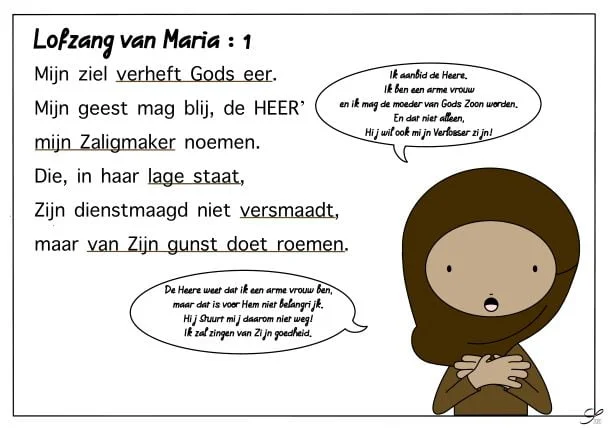 Bijbeltekst: Lukas 1:46De dominee leest uit de Bijbel Mattheüs 5Jezus houdt een toespraak, hoe heet deze toespraak? (staat boven het stukje)……………………………………………………………………………….Elke vers begint met ‘zalig zijn…….’ Wat betekent zalig?.....................................................................................Er staat: zalig ben je als je hongert en dorst naar gerechtigheidDat betekent: je bent eeuwig gelukkig als je leeft zoals God van ons vraagt; in vrede met de mensen om je heen. God zorgt voor eerlijkheid.Vul maar in: eten, vrede, genoeg, drinken, JezusMet het kerstfeest hebben we de geboorte van………………………………….gevierd.Jezus kwam naar deze aarde om gerechtigheid en ………………… te brengen.Als je honger of dorst hebt wil je graag…………….. en ……………………….Als je verzadigd bent, heb je ……………………………………………….Als Jezus weer terugkomt naar deze aarde zullen wij verzadigd raken(vol raken) van Gods gerechtigheid (Hij maakt alles heel; ziekte, verdriet, pijn, oorlog.)Van welke 3 dingen hoop je dat die beter worden als Jezus terugkomt naar deze aarde?……………………………………………………………….………………………………………………………………..……………………………………………………………….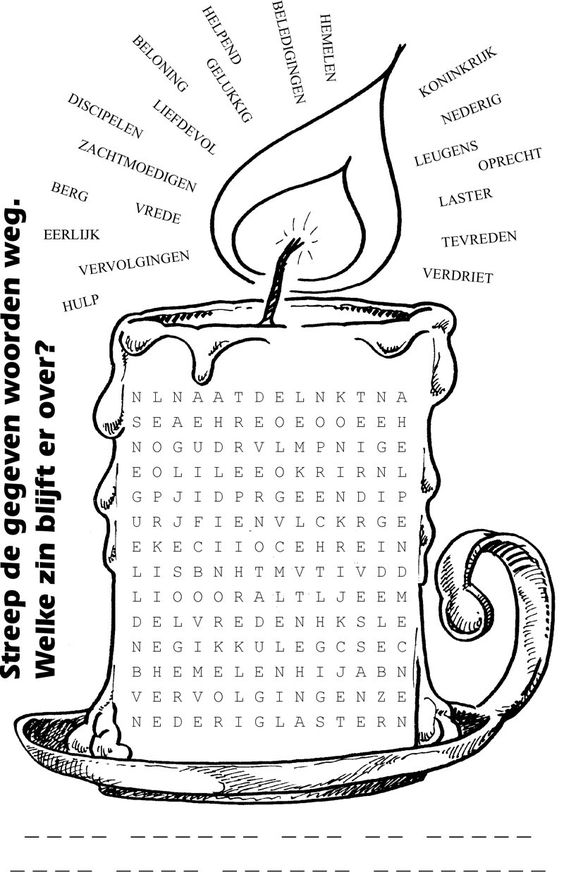 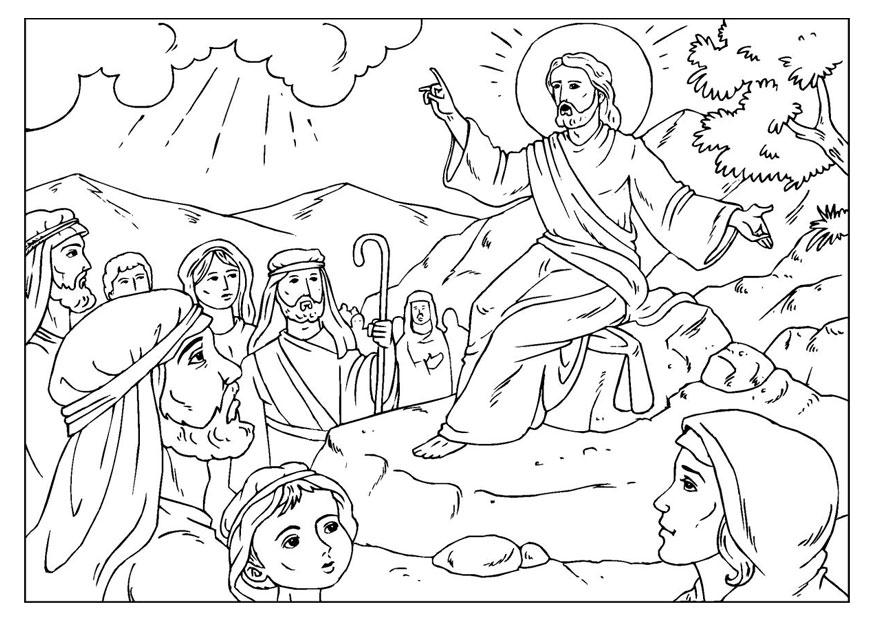 